POUR CANDIDATER 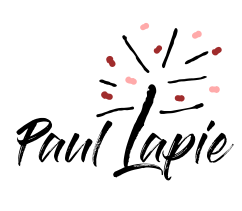 ENVOYEZ  dès maintenant et avant le 20 MAI :Votre NOM et PRÉNOMLe nom de votre COLLÈGE Votre numéro de TÉLÉPHONEÀ : Monsieur CouturierMadame Grandinlapietheatre@gmail.com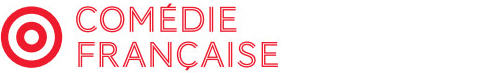 Vous serez alors invité(e) à un entretien au lycée pour juger de votre motivation